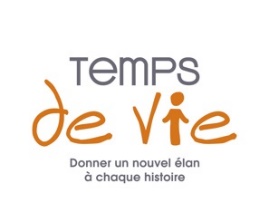 Temps de Vie, association loi 1901 (1700 salariés -39 établissements répartis en 82 sites sur 5 départements – 2 200 lits et places autorisés) développant dans les régions Nord-Pas-de-Calais-Picardie et le département du Var, la gestion d’établissements et de services dans les champs de l’accompagnement des personnes âgées, de la santé, de la protection de l’enfance, de la famille et des adultes.Recrute pour la Résidence PILLET-WILL située à ATTICHY dans l’OiseUn(e) infirmier(e) (H/F) CDD pour remplacements de juillet à septembre Sous l’autorité de l’infirmière coordinatrice, vos principales missions seront : Réaliser les soins techniques infirmiers visant à maintenir un état de santé satisfaisant et à prévenir l’évolution de la dépendance physique et psychiqueProcéder aux évaluations, poser les diagnostics de soins, mettre en œuvre les prescriptions médicales et les éventuels soins d’urgenceAssurer la bonne tenue du dossier de soins et coordonner le parcours de soins du résident (Accueil, prise de rendez-vous, organisation des transports, information patient, …)Assurer dans le respect des règles de sécurisation du circuit du médicament la préparation et la distribution des traitementsEncadrer les aides-soignants, les auxiliaires de vie et stagiaires (passage de consignes, contrôle, formation / sensibilisation, …)Veiller à la traçabilité informatisée des soins par des transmissions ciblées écritesAssurer l’interface avec les familles, les médecins et autres intervenants extérieursS’investir dans la rédaction des projets de soins personnalisés et dans la démarche qualité d’amélioration continue des pratiques d’accompagnement de la structureProposer des actions de prévention et améliorations de pratiques Qualités et compétences requises : Expérience en EHPAD souhaitéeSens du relationnel, capacité d’initiative et de prise de décisionAutonomie, rigueur et organisationAptitude à promouvoir l’esprit d’équipe Respect du secret professionnel et discrétionPoste à pourvoir dès que possible - Adressez votre lettre de motivation et CV à :Madame La Directrice – Résidence PILLET WILL – 2 rue des Noyonvals 60350 Attichy ou à ehpad.attichy@tempsdevie.fr